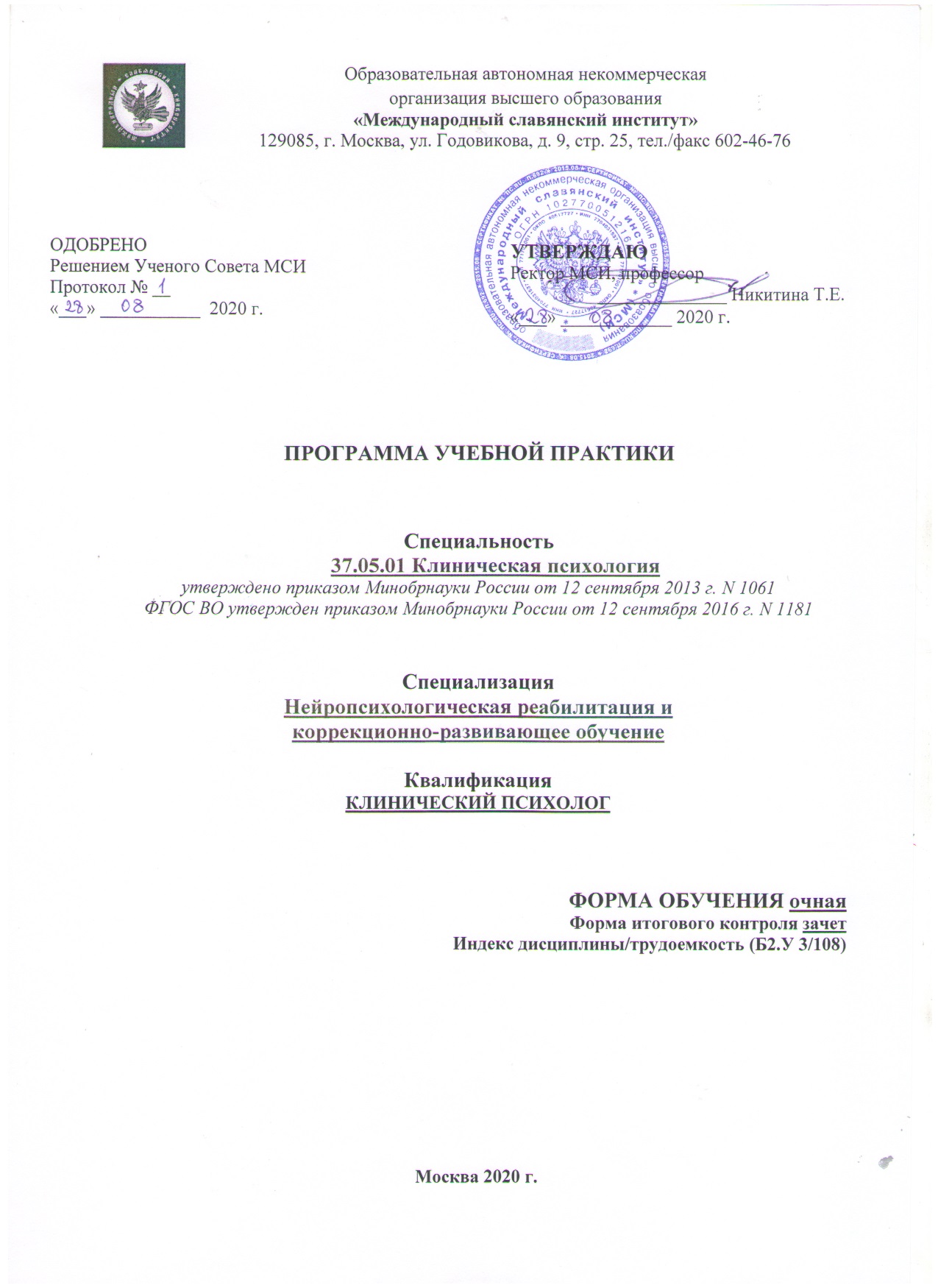 1. ЦЕЛИ И ЗАДАЧИ ПРАКТИКИ	Учебная практика является составной частью учебного процесса подготовки квалифицированных специалистов. Во время практики происходит закрепление и конкретизация результатов теоретического обучения, приобретение студентами умения и навыков практической работы по избранной специальности и присваиваемой квалификации	Цель практики: Углубление и закрепление у студентов представлений о необходимой подготовке и практической деятельности клинического психолога в различных учреждениях здравоохранения и образования, расширение теоретических и практических знаний по психологии, способствовать формированию профессиональной позиции психолога, мировоззрения, стиля поведения, профессиональной этики, а также ознакомление студентов с основными направлениями деятельности клинического психолога в учреждениях разного профиля.Задачи практики:применение на практике знаний, умений и навыков, приобретенных в процессе обучения; подготовка студентов к самостоятельной работе, умению самому ставить цели и задачи, и реализовывать их; возможность самостоятельно развивать творческое мышление и реализовывать творческие идеи; овладение навыками работы с научной литературой;  закрепление теоретических знаний, полученных при изучении базовых дисциплин;подготовка к осознанному и углубленному изучению профессиональных дисциплин; развитие навыков и способностей к профессиональному общению и решению профессиональных задачзнакомство с основными направлениями, целями и задачами работы психолога: проанализировать и определить место и значение каждого вида деятельности (просвещение, диагностика, коррекция, консультирование, профилактика) в его деятельности в конкретной организации, с учетом её специфики; знакомство со спецификой основных методов психологического исследования и требованиями к ним; учиться применять их для изучения особенностей деятельности  клинического психолога;анализ профессиональной позиции психолога, мировоззрения, стиля поведения;освоение профессиональной этики;осознание своих профессиональных интересов и склонностей.Тип практики    Практика по получению первичных профессиональных умений и опыта профессиональной деятельности (учебной).Способы проведения учебной практикиСтационарная.Перечень планируемых результатов обучения при прохождении учебной практики, соотнесенных с планируемыми результатами освоения ОП 37.05.01. Клиническая психологияМесто учебной практики в структуре ОП.Учебная практика    входит в блок Б2.У ОП специалитета. Для успешного прохождения педагогической   практики необходимы компетенции, сформированные у обучающихся в результате освоения дисциплин блока 1 учебного плана по специальности 37.05.01 Клиническая психология.	Учебная практика является неотъемлемой и составной частью учебного процесса в вузе и выступает средством закрепления и углубления приобретенных теоретических знаний в систему профессиональных знаний, умений и навыков. Практика носит ознакомительный характер. В ходе практики студент расширяет представление о роли, содержании и результатах работы профессионального психолога.	Общее методическое руководство практикой и непосредственное руководство осуществляет преподаватель, утверждённый приказом директора филиала.	Руководство практикой студентов в структурном подразделении – базе практики – возлагается на специалистов указанных подразделений. Руководитель практики от организации осуществляет повседневное организационно-методическое руководство и контроль хода практики закрепленного за ним студента и определяет ему конкретное задание, помогает в сборе необходимых материалов. Основными нормативно-методическими документами, регламентирующими работу студентов на практике, являются программа практики, а также методические указания руководителя практики.По окончанию практики необходимо представить не позднее истечения 1 недели после последнего дня практики, отчет по практике. Отчет представляется на кафедру.	В соответствии с поставленными задачами, базами практики являются учреждения социальной помощи населению с разной социально-профессиональной направленностью.При прохождении практики студент обязан:- полностью выполнять задания, предусмотренные программой;- подчиняться действующим в организации правилам внутреннего трудового распорядка;- строго соблюдать правила охраны труда и техники безопасности;- нести ответственность за выполненную работу и её результаты.	Контроль выполнения студентами программы практики обеспечивается проверкой собранных материалов руководителями практики от организации и от института.Объем учебной практики и ее продолжительность.Общий объём практики составляет 108 часов, 3 зачетных единиц Продолжительность практики – 4 недели.Содержание учебной практики.	В ходе прохождения практики студент должен ознакомиться с базой практики, изучить систему психологической помощи и её особенности в зависимости от масштабов и организационно правовой формы предприятия, а также собрать материалы и документы, необходимые для подготовки отчета по практике.Руководитель практики от института  составляет рабочий график (план) проведения практики.    Руководитель практики от профильной организации  обеспечивает предоставление рабочих мест обучающимся.Составление графика посещения студентами учебных баз. Закрепление руководителя из числа преподавателей кафедры. На установочной конференции до сведения всех участников практики доводится утвержденный график. Во время проведения учебно-ознакомительной практики предусматриваются следующие формы работы: посещения занятий, наблюдение за деятельностью детей во время занятий и во вне учебное время, беседы с сотрудниками учреждений, самостоятельная работа студентов с методическими материалами. Студенты получают возможность присутствия на методических советах, совещаниях открытых обсуждениях  и др..  Для обеспечения реализации задач учебно-ознакомительной практики студентам предлагается посетить  учебные базы: медицинского профиля (городские больницы, медицинские центры и др.), относящиеся к сфере образования и социальной помощи населению (центры, сиротские учреждения, школы, реабилитационные центры, приюты, детские сады и т.п.).  По окончании практики студенты должны предоставить руководителю группы отчет и защитить его на итоговой конференции по практике. За время практики студент должен:изучить особенности рынка труда, в профессиональном устройстве клинического психолога;  сформировать представление о роли и месте клинического психолога в общей структуре работы учреждения;  получить информацию о деятельности клинических психологов, как сотрудников этих учреждении, о вариантах предоставления услуг клинического психолога населению и организациям,  ознакомиться с нормативно-правовыми основами профессиональной деятельности специалиста – клинического психолога в различных учреждениях, изучить систему профессионального и административного подчинения, систему повышения квалификации и аттестации специалиста клинического психолога в различных учреждениях,  ознакомиться с квалификационными требованиями и должностными обязанностями специалиста - клинического психолога в различных учреждениях     В процессе учебно-ознакомительной практики студенты как можно более подробно знакомятся с различными учреждениями, видами деятельности, спецификой форм работы клинического психолога. В результате у студентов должно складываться представление о будущей профессии, возникать вопросы и определенная мотивация к обучению. Важнейшим моментом ознакомительной практики является непосредственное общение с личностью преподавателей, психологов, психиатров, обогащающее будущих специалистов. Студенты получают возможность сравнить работу клинического психолога в медицинских учреждениях с работой психологов в учреждениях образования и социальной помощи населению, в которой также можно выделить аспекты, связанные со специфическими задачами клинической психологии.Формы отчетности по практике.	Вся отчетная документация сдается студентом для проверки курсовому руководителю. По итогам учебной (ознакомительной) практики проводится итоговая (отчетная) конференция, на которой студенты в форме заранее подготовленных выступлений и свободной дискуссии обмениваются своими впечатлениями, полученными знаниями, предложениями и пожеланиями. На итоговую конференцию приглашаются базовые руководители из учреждений, преподаватели  кафедры. 	В качестве отчета студент представляет: Дневник студента-практиканта, оформленный в соответствии со следующими требованиями.  В дневнике должен быть отражен план работы студента (в соответствии с содержанием практики) и пошаговый отчет о проделанной работе, в том числе: - анализ документов, определяющих основу деятельности базового учреждения; - перечень функциональных обязанностей клинического психолога;отчет о проделанной работе  по итогам практики. Текстовая часть отчета выполняется на ПЭВМ с использованием текстового редактора Microsoft Word для Windows. Отчет должен быть отпечатан на одной стороне листа формата А4 (210 х 297 мм). Параметры страницы определяются следующим образом: левое поле – 3 см., правое – 1 см, нижнее – 2 см., верхнее – 2 см. Текст отчета выполняется шрифтом Times New Roman (обычный), размер – 14, интервал – 1,5. Общий объем не менее 3-5 листов. Оценка характеристики с места практики.Фонд оценочных средств для проведения промежуточной аттестации обучающихся по учебной практике.(Перечень компетенций с указанием этапов их формирования; описание показателей и критериев оценивания компетенций на различных этапах их формирования, описание шкал оценивания; типовые контрольные задания или иные материалы, необходимые для оценки знаний, умений, навыков и (или) опыта деятельности, характеризующих этапы формирования компетенций в процессе освоения образовательной программы; методические материалы, определяющие процедуры оценивания знаний, умений, навыков и (или) опыта деятельности, характеризующих этапы формирования компетенций)10.1. Паспорт фонда оценочных средств по практикеТиповые контрольные задания или иные материалы.Зачета)	Типовые задания:Ответить на вопросы по технике безопасности, пожарной безопасности,  требованиям охраны труда,  а также правилам внутреннего трудового распорядка организации. Составить отчет по практике.Типовые вопросы (по технике безопасности):В каких случаях работодатель обязан отстранить от работы работника?О чем работник обязан немедленно известить своего руководителя?В каких случаях пострадавшего можно переносить и перевозить только «сидя или полусидя»?Как накладываются повязки на раны при проникающих ранениях живота?Каковы действия при пожаре?Как работает огнетушитель?Как рекомендуется организовывать работу на компьютере для предупреждения преждевременной утомляемости?Что такое гигиенические критерии, где и для чего они используются?Что такое вредный производственный фактор?Вносятся ли сведения о дисциплинарных взысканиях в трудовую книжку?За проступок, какой давности может применяться дисциплинарное взыскание?Что входит в обязанности работника в области охраны труда?Каковы сроки расследования несчастного случая по заявлению пострадавшего       14. Опишите порядок действия при землетрясении / наводнении / террористической угрозе / обнаружении неизвестной емкости / вооруженном ограблении / нарушении прав трудящихся?Типовые заданияЗнакомство с особенностями установления психологического контакта.Опираясь на результаты наблюдения за поведением детей и подростков  составить протоколы наблюдений; Анализ и составление психологической характеристики личности: тип темперамента, тип личности, поведенческие проявления особенностей познавательных процессов и познавательного опыта, поведенческие показатели коммуникативных умений и навыков, мотивации учебной деятельности, проявление характера, способности и т.д. Наблюдение за процессом исследования познавательных процессов: внимания, мнестической деятельности, различных типов мышления; Наблюдение за процессом организации исследования особенностей эмоционально-волевой и личностной сфер; Знакомство с процессом анализа и составление психологического заключения по результатам психологического обследования.б) критерии оценивания компетенций (результатов)За время учебной практики студент должен:Овладеть навыками планирования профессиональной деятельности: - научиться понимать запрос и подбирать диагностические методики в соответствии с его содержанием;получить представление об особенностях составления психологического за- ключения, его структуры; получить представление об особенностях работы с документацией.  Овладеть организационными навыками культуры и умениями, необходимыми в профессиональной деятельности клинического психолога: подготовить места занятий, инвентарь и оборудование в соответствии с задачами запроса и наблюдения и  обследования; применять на практике различные методы исследования.  Овладеть умениями и навыками предъявления стимульного материала во время обследования:  выбирать и использовать методики психологического обследования;  правильно предъявлять инструкцию выбранной методики;учитывать актуальное состояние и потенциальные возможности;Овладеть умениями и навыками психологического анализа; уметь анализировать основные стороны деятельности клинического психолога, фиксировать психологические приемы и особенности поведения клиента (пациента);  научиться обрабатывать полученные данные для психологического заключенияв) описание шкалы оцениванияИтоговая аттестация: зачет, который проводится в устной форме, в виде собеседования по содержанию письменных отчетов на итоговой конференции по практике. Критерии оценки: При оценке принимается во внимание; Соблюдение учебной и трудовой дисциплины;Познавательная активность студента в процессе прохождения практики, отмеченная руководителем;Своевременность предоставления письменного отчета;Качество защиты отчета на итоговой конференции по практике. По окончании практики студент должен сдать зачет (защита отчёта). Основанием для допуска студента к зачету по практике являются полностью оформленный отчет.	Защита отчета по практике (зачет) проводится перед комиссией (руководителем практики) в установленный кафедрой день в соответствии с календарным графиком учебного процесса. Защита отчета по практике, как правило, состоит в коротком докладе (2-3 минуты) студента и ответах на вопросы по существу отчета. Защита проводится с дифференцированной оценкой по 5-бальной шкале с учетом ответов на вопросы и качества представленного отчета. На зачете студент должен продемонстрировать понимание различий узкоспециальных задач, решаемых клиническим психологом при оказании психодиагностической,  консультативной и коррекционной помощи, понимание административно-правового регламента деятельности специалиста. Студент считается аттестованным при посещении всех запланированных учебных баз и выполнении всех вышеперечисленных требований. Студент считается не аттестованным при посещении только одной из предложенных базовых учреждений. В случае не аттестации студент составляет дальнейший маршрут отработки практики непосредственно с руководителем практики, закрепленным за его группой, либо с сотрудником кафедры, ответственным за практику. В случае не своевременной ликвидации задолженности по освоению программы учебно-ознакомительной практики он не допускается до сессии. Не позднее установленного планом срока после окончания практики в качестве отчетных документов студенты должны предоставить руководителю группы отчет о прохождении учебно-ознакомительной практики соответствующего требованиям программы практики, а также изложить проблемные стороны практики и предложения по их устранению. Ответственный за реализацию задач практики преподаватель составляет общий отчет о прохождении практики студентами курса на основании документов, предоставленных студентом, результатов итоговой конференции с учетом мнений и пожеланий преподавателей, курировавших группы студентов, не позднее чем через месяц после окончания практики.	При оценке работы студента принимается во внимание характеристика, данная ему руководителем практики (или руководителем от предприятия).	Оценка проставляется в ведомость, зачетную книжку студента. Оценку зачета по практике вносят также в «Приложение к диплому специалиста».	Студент, не выполнивший программу практики, получивший отрицательный отзыв о работе и неудовлетворительную оценку при защите отчета либо не защитивший отчет в установленный срок, не допускается к дипломному проектированию и может быть отчислен из института за академическую задолженность. В случае уважительной причины студент направляется на практику вторично в свободное от учебы время.10.4 Методические материалы, определяющие процедуры оценивания знаний, умений и навыков и (или) опыта деятельности, характеризующие этапы формирования компетенцийОбязанности руководителя практики. 	Руководитель практики обязан: Изучить программу по проведению практики. Ознакомиться с группой студентов, направляемых на практику под его руководство. Составить график прохождения практики студентами, распределить их по рабочим местам. Ознакомить студентов с организацией работы на конкретном рабочем месте. Осуществлять постоянный контроль за работой студентов-практикантов на рабочем месте. Оказывать консультативную помощь по вопросам программы практики. Осуществлять контроль за ведением студентами-практикантами отчетной документации, дневника практики, соблюдением производственной дисциплины. Сообщать руководству кафедры о всех случаях нарушений студентами правил внутреннего трудового распорядка и наложения на них дисциплинарных взысканий. Осуществлять учет работы студентов-практикантов. Контролировать подготовку отчетов студентов по практике, составлять на них харак- теристики, содержащие данные о выполнении программы практики, об отношении студентов к работе, поведении в коллективе, дисциплине.Принимать участие в проведении итогового зачета по практике. Высказывать свои замечания по организации практики в адрес кафедры, университета. Вносить предложения по оптимизации проведения практики (письменно). Отчитываться перед руководством учреждения за организацию и проведение практики. Перечень учебной литературы и ресурсов сети «ИНТЕРНЕТ», необходимых для проведения практики.а) основная литература:Вачков И.В. Введение в профессию «психолог»: учеб. пособие/ Под ред. И.Б. Гриншпуна. – 3-е изд., стер. – М.: Издательство Московского психолого-социального института; Воронеж: Издательство НПО «МОДЭК», 2004. Клиническая психология: Учебник. 2-е издание / Под ред. Б.Д. Карвасарского. – СПб: Питер, 2006. Клиническая психология, 2-е международное издание под редакцией М.Перре У. Бауманна., ПИТЕР, Санкт-Петербург, Москва-Харьков-Минск, 2002г.Менделевич В.Д. Клиническая и медицинская психология: Учебное пособие / В.Д. Менделевич. – 5-е изд. – М.: МЕДпресс-информ, 2005. 5. Государственный образовательный стандарт высшего профессионального образования. Специальность «Клиническая психология».б)	дополнительная литература:Ананьев В.А. Основы психологии здоровья. Книга 1. Концептуальные основы психо- логии здоровья – Спб., 2006 Ананьев В. А. Практикум по психологии здоровья: Методическое пособие по первич- ной специфической и неспецифической профилактике. — СПб., 2007 Кулаков С.А. Подросток на приеме у психолога. СПб, 2003, Учебные пособияПсихотерапия /под ред. Б.Д.Карвасарского.: Учебник по психотерапии -СПб: Изд-во «Питер»,2000- глава 3, 4 5. Крайг Г. Психология развития, «Питер»,2000Каган В.Е. Практическая психология для психологов и врачей.СПб,1999Кан М. Между психотерапевтом и клиентом новые взаимоотношения: Пер с англ.- Спб.1997 Менделевич В.Д. Клиническая и медицинская психология: Учебное пособие / В.Д. Менделевич. – 5-е изд. – М.: МЕДпресс-информ, 2005 Микиртумов Б.Е. Лексика психопатологии. – СПб.: Речь, 2004. – 200 с.Сирота Н.А., Ялтонский В.М., Хажилина И.И., Видерман Н.С. Профилактика нарко- мании у подростков: от теории к практике. – М. Генезис, 2001 Психопрофилактика и психотерапия в средней школе. Санкт-Петербург,1996 Кулаков С.А. Диагностика и психотерапия аддиктивного поведения у подрост- ков.М.:Фолиум, 1998 Ф.Александер, Ш.Селесник. Человек и его душа: познание и врачевание от древности и до наших дней: Пер. с англ. – М.: Прогресс – Культура; Издательство Агентства «Яхтсмен», 1995 г. – 608 с.в)	ресурсы сети «Интернет»www.koob.ru. Электронный ресурс специальной литературы по психологии В курсе используются следующие Интернет-ресурсы: Сборник электронных курсов по психологии: http://www.ido.edu.ru/psychology. Электронная библиотека портала Auditorium.ru: http://www.auditorium.ru.Электронный учебник по различным разделам психологии:http://www. ido.edo.ru/psichology/Лаборатория психологических основ новых образовательных технологий ПИ РАО http://www.pirao.ru/strukt/lab_gr/l-ps-not.htmlЛаборатория профессионального развития личности ПИ РАО http://www.pirao.ru/strukt/lab_gr/l-prof.html Сайт Психологического института РАО http://www.pirao.ru/Сайт Института психологии РАН http://psychol.ras.ru/ Сайт факультета психологии МГУ http://www.psy.msu.ru/ Лаборатория теоретических и экспериментальных проблем психологии личности ПИ РАО http://www.pirao.ru/strukt/lab_gr/l-teor-exp.htmlwww.koob.ru - Библиотека по психологии и саморазвитию11. Описание материально-технической базы, необходимой для проведения учебной практики.компьютерный класс общего пользования; специализированные компьютерные классы, оснащенные персональными компьютерами, с подключенными к ним периферийными устройствами и оборудованием (мультимедийный проектор, головные телефоны, пульты для регистрации времени реакции, цифровые диктофоны, видеокамеры и фотоаппараты и др.); соответствующее аппаратурное и программное обеспечение (а также методические» материалы);учебные классы, оснащенные современной аудио- и видеотехникой (мультимедийный проектор, музыкальный центр, DVD-проигрыватель, видеокамера); современные лицензионные компьютерные статистические системы для анализа данных и обработки результатов эмпирических исследований, комплект лицензионного программного и психодиагностического обеспечения. Статистическая программа STATA, SPSS12. Иные сведенья и (или) материалы.12.1. Особенности реализации дисциплины для инвалидов и лиц с ограниченными возможностями здоровьяОбучение лиц с ограниченными возможностями здоровья осуществляется с учетом индивидуальных психофизических особенностей, а для инвалидов также в соответствии с индивидуальной программой реабилитации инвалида.Для лиц с нарушением слуха возможно предоставление информации визуально (краткий конспект лекций, основная и дополнительная литература), на лекционных и практических занятиях допускается присутствие ассистента, а так же сурдопереводчиков и тифлосурдопереводчиков.Оценка знаний студентов на практических занятиях осуществляется на основе письменных конспектов ответов на вопросы, письменно выполненных практических заданий. Доклад так же может быть предоставлен в письменной форме (в виде реферата), при этом требования к содержанию остаются теми же, а требования к качеству изложения материала (понятность, качество речи, взаимодействие с аудиторией и т. д) заменяются на соответствующие требования, предъявляемые к письменным работам (качество оформления текста и списка литературы, грамотность, наличие иллюстрационных материалов и т.д.)Промежуточная аттестация для лиц с нарушениями слуха проводится в письменной форме, при этом используются общие критерии оценивания. При необходимости, время подготовки на зачете может быть увеличено.Для лиц с нарушением зрения допускается аудиальное предоставление информации (например, с использованием программ-синтезаторов речи), а так же использование на лекциях звукозаписывающих устройств (диктофонов и т.д.). Допускается присутствие на занятиях ассистента (помощника), оказывающего обучающимся необходимую техническую помощь.Оценка знаний студентов на семинарских занятиях осуществляется в устной форме (как ответы на вопросы, так и практические задания).При проведении промежуточной аттестации для лиц с нарушением зрения тестирование может быть заменено на устное собеседование по вопросам.При необходимости, время подготовки на зачете может быть увеличено.Лица с нарушениями опорно-двигательного аппарата не нуждаются в особых формах предоставления учебных материалов. Однако, с учетом состояния здоровья, часть занятий может быть реализована дистанционно (при помощи сети «Интернет»). Так, при невозможности посещения лекционного занятия студент может воспользоваться кратким конспектом лекции.При невозможности посещения практического занятия студент должен предоставить письменный конспект ответов на вопросы, письменно выполненное практическое задание. Доклад так же может быть предоставлен в письменной форме (в виде реферата), при этом требования к содержанию остаются теми же, а требования к качеству изложения материала (понятность, качество речи, взаимодействие с аудиторией и т. д) заменяются на соответствующие требования, предъявляемые к письменным работам (качество оформления текста и списка литературы, грамотность, наличие иллюстрационных материалов и т.д.)Промежуточная аттестация для лиц с нарушениями опорно-двигательного аппарата проводится на общих основаниях, при необходимости процедура зачета может быть реализована дистанционно (например, при помощи программы Skype). Для этого по договоренности с преподавателем студент в определенное время выходит на связь для проведения процедуры зачета. В таком случае зачет сдается в виде собеседования по вопросам. ЛИСТ                                          Приложение Асогласования программы практикиНаправление подготовки:  	код и наименованиеНаправленность:  	Практика:  	Форма обучения:  		(очная, очно-заочная, заочная)Год набора     	РЕКОМЕНДОВАНА заседанием кафедры наименование кафедрыпротокол № ________от "___" __________ 20__г.Ответственный исполнитель, заведующий кафедрой         наименование кафедры                                                    подпись                        расшифровка подписи                 датаИсполнители:                                         должность                                         подпись                        расшифровка подписи                 дата                                         должность                                         подпись                        расшифровка подписи                 датаОбразовательная автономная некоммерческая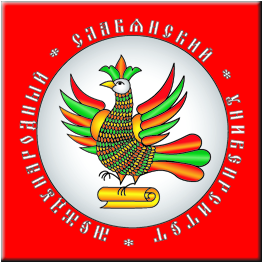  организация высшего образования«Международный славянский институт». Москва, ул. Годовикова, д. 9, стр. 25, тел./факс 602-46-76,e-mail: info@slavinst.ru                                   ПРИКАЗ«____» ___________ 2020 г.                                                                                                 № ____            В соответствии с учебным планом, Положение о практике обучающихся, осваивающих основные профессиональные образовательные программы высшего образования в образовательной автономной некоммерческой организации высшего образования «Международный славянский институт» и его филиалах,ПРИКАЗЫВАЮ:1. Направить для прохождения (вид) практики обучающихся ……… курса ……… формы обучения направления подготовки (специальности) (код и наименование направления подготовки (специальности), профиль подготовки (специализация; магистерская программа ) с ......... по ................:2. Контроль исполнения приказа возложить на декана факультета (директора филиала) Ф.И.О.									                       Приложение ВДОГОВОРО БАЗАХ практики ОБУЧАЮЩИХСЯг. Москва                                                            	                                «____» _________ 20__ г.Образовательная автономная некоммерческая организация высшего образования «Международный славянский институт», в лице ____________________________________________________________________________________________________________________,                                                                      (должность, Ф.И.О.)действующего на основании доверенности от «___» _____________ 20__ г. №___, с одной стороны, и ___________________________________________________,                                         (полное официальное наименование организации)именуемое в дальнейшем «Организация», в лице _____________________________________                                                                                                      (должность, Ф.И.О.)____________________, действующего на основании _________________________________,                                                                                                 (Устава, Положения, доверенности)с другой стороны, совместно именуемые «Стороны», заключили настоящий договор о нижеследующем:1. Предмет договора1.1	Организация обязуется в течение срока действия настоящего договора выступать базой практики (учебной, производственной, преддипломной) для обучающихся Института, осваивающих основные профессиональные образовательные программы высшего образования по следующим направлениям подготовки (специальностям):___________________________________________________________________________________________________________________________________________________________________________________________________________________________________________________2. Обязанности Сторон2.1	Организация обязуется:- принимать обучающихся Института, указанных в п. 1.1 настоящего договора, для прохождения практики в Организации на основании заключаемых между Институтом и Организацией договоров на проведение конкретных видов практики и создавать для них необходимые условия для выполнения программы практики и индивидуальных заданий.2.2	Институт обязуется:- принимать в качестве приоритетных к утверждению темы курсовых и дипломных проектов (работ), предложенные Организацией, и передавать Организации выполненные обучающимися по указанной тематике курсовые и дипломные проекты (работы) для внедрения и использования в Организации;- не позднее чем за три месяца до начала практики организовывать заключение с Организацией договоров на проведение конкретного вида практики;- выделять в качестве руководителей практики от Института наиболее квалифицированных преподавателей.3. Заключительные положения3.1	Договор вступает в силу с момента его подписания Сторонами и действует до «___» ___________ 20___ г.3.2	Договор составлен в двух экземплярах, имеющих равную юридическую силу, один из которых хранится в Институте, а другой — в Организации.4. Юридические адреса и подписи СторонИнститут 							 Организация129085, г. Москва,                                               ул. Годовикова, д. 9, стр. 25                                                                 ___________________________________________________________Подписи Сторон:Институт _____________________	Организация_________________			М.П.								М.П.Приложение ГДОГОВОР №____на проведение практики ОБУЧАЮЩИХСЯг. Москва                                                                            		                    «____» ________ 20__ г.Образовательная автономная некоммерческая организация высшего образования «Международный славянский институт», именуемое в дальнейшем «Институт», в лице _______________________________________________________________________________,(должность, Ф.И.О.)действующего на основании доверенности от «___» _____________ 20__ г. №___, с одной стороны, и _______________________________________________________________________________,                                                   		(полное официальное наименование организации)именуемое в дальнейшем «Организация», в лице _______________________________________________________________________________,(должность, Ф.И.О.)действующего на основании ________________________________,                                                    (Устава, Положения, доверенности)с другой стороны, совместно именуемые «Стороны», заключили настоящий договор о нижеследующем:Предмет договораСтороны принимают на себя обязательства по организации и проведению ________________________________________________________________________________ (вид практики)практики для обучающихся в Институте по основным профессиональным образовательным программам высшего образования по направлению подготовки (специальности) ___________________________ на базе Организации на условиях, предусмотренных настоящим договором.Обязанности Сторон2.1 Организация обязуется:предоставить ____ мест для проведения практики обучающихся Института;назначить квалифицированных специалистов для руководства практикой в целях обеспечения ими организации практики в соответствии с программой практики, согласования индивидуальных заданий, содержания и планируемых результатов практики, оказания помощи обучающимся в подборе необходимых материалов для выполнения индивидуальных заданий, а также предоставления по окончании практики отзыва о работе обучающегося и качестве подготовленного им отчета о практике; обеспечить безопасные условия прохождения практики обучающимися, отвечающие санитарным правилам и требованиям охраны труда;проводить инструктажи обучающихся по ознакомлению с требованиями охраны труда, техники безопасности, а также правилами внутреннего трудового распорядка;расследовать и учитывать несчастные случаи, если они произойдут с обучающимися в период практики в Организации, совместно с представителем Института в соответствии с требованиями трудового законодательства Российской Федерации; создать необходимые условия для выполнения обучающимися программы практики и индивидуальных заданий;не допускать привлечения обучающихся в период проведения практики к работам, не предусмотренным программой практики;предоставить обучающимся возможность для ознакомления с организацией работ в структурных подразделениях Организации и участия в их производственной деятельности; обо всех случаях нарушения обучающимися трудовой дисциплины и правил внутреннего трудового распорядка Организации сообщать в Институт.Институт обязуется:назначить квалифицированных специалистов из числа преподавателей выпускающих кафедр для руководства практикой;за один месяц до начала практики представить Организации на согласование программу практики;направить обучающихся (приложение № 1) в Организацию в сроки, предусмотренные календарным планом проведения практики (приложение № 2);осуществлять необходимые организационные мероприятия по выполнению программы практики;принимать участие в расследовании комиссией Организации несчастных случаев, происшедших с обучающимися, в соответствии с  трудовым законодательством Российской Федерации.Ответственность Сторон3.1 Стороны несут ответственность за неисполнение либо ненадлежащее исполнение обязательств по настоящему договору в соответствии с законодательством Российской Федерации.3.2 Все споры, возникающие между Сторонами в ходе исполнения настоящего договора, разрешаются путем переговоров, а в случае недостижения согласия передаются на рассмотрение суда. Заключительные положения4.1	Договор вступает в силу с момента его подписания Сторонами и действует до полного исполнения Сторонами принятых на себя обязательств.4.2	Договор составлен в двух экземплярах, имеющих равную юридическую силу, один из которых хранится в Институте, а другой — в Организации.Юридические адреса и подписи СторонИнститут						Организация. Москва,                                                     ______________________________ул. Годовикова, д. 9, стр. 25                                     ______________________________Институт _____________________	                         Организация _________________			М.П.						           М.П.Приложение № 1к договору №______ от «___»_______20___ г.Список обучающихся, направляемых на практикуРуководитель практики от Организации _____________________________                                                                        (должность, Ф.И.О.)Руководитель практики от Института     _____________________________                                                                       (должность, Ф.И.О.)Институт _____________________	                      Организация _________________			М.П.						            М.П.Приложение № 2к договору №______ от «___»_______20___ г.КАЛЕНДАРНЫЙ ПЛАНпроведения практикиИнститут _____________________	                   Организация _________________М.П.						      М.П.Коды компетенцииРезультаты освоения ООПСодержание компетенцийПеречень планируемых результатов обучения по дисциплинеОК-7способность к самоорганизации и самообразованию, использованию творческого потенциалаЗнать систему категории и методов необходимых для решения типовых задач в различных областях профессиональной практики; пределы своей профессиональной компетенции, основные способы профессионального самообразования.Уметь адекватно применять основные категории психологической науки и реализовывать в практической деятельности освоенные методы; анализировать и рефлексировать свои профессиональные возможности и находить пути их развития.Владеть категориальным аппаратом психологии, ее научно-исследовательскими и практическими методами; навыками профессионального самообразования и саморазвития.ОПК- 1способность решать задачи профессиональной деятельности на основе информационной и библиографическои культуры с применением информационно-коммуникационных технологий и с учетом основных требований информационной безопасностиЗнать основные требования к библиографическому описанию книг, способы организации информационно- поисковой работы; нормативно-правовые основы информационного обмена, основные угрозы безопасности при работе с ин- формацией; состояние развития техники, основные методы, способы и средства и получения, переработки особенности информационных технологии и основные принципы устройства сети Интернет, основные общие и психологические ресурсы Интернета.Уметь осуществлять самостоятельный библиографический и информационный поиск; организовывать и выполнять мероприятия по обеспечению защиты информации; при помощи компьютерной техники осуществлять поиск, хранение необходимой информации и использовать информационные технологии и систему Интернет в профессиональной деятельности.Владеть навыками использования библиографического поиска и информационного поиска при решении профессиональных задач, в том числе в процессе оформления научных статей, отчётов, заключении; навыками поддержания информационной безопасности, в том числе защиты государственной тайны; навыками работы с различными компьютерными информационными базами; приемами и методами профильного использования современных информационных технологии.ОПК-2способность к коммуникации в устной и письменной формах на русском и иностранном языках для решения задач межличностного и межкультурного взаимодействияЗнать лексический минимум в объеме необходимом для работы с профессиональной литературой и осуществление взаимодействия на иностранном языкеУметь осуществлять непосредственное или опосредованное взаимодействие на иностранном языкеВладеть иностранным языком в объеме необходимом для работы с профессиональной литературой, взаимодействия и общения.ПК-2способность выявлять и анализировать информацию о потребностях (запросах) пациента (клиента) и медицинского персонала (или заказчика услуг)Знать особенности взаимодействия с пациентами или медицинским персоналом с учетом клинико-психологических, социально-психологических и этико-деонтологических аспектов взаимодействияУметь осуществлять эффективное взаимодействие с клиентом, персоналом, заказчиком, с учетом его особенности.Владеть навыками выявления и анализа информации о потребностях (запросах) пациента (клиента) и медицинского персонала (или заказчика услуг)№ п/пКонтролируемые этапы практики (результаты по этапам)Код контролируемой компетенции (или её части) / и ее формулировка - по желаниюНаименованиеоценочногосредства1Предварительный этапДифференцированный зачет2Подготовительный этапДифференцированный зачет3Содержательный этапДифференцированный зачет4Заключительный этапДифференцированный зачетСОГЛАСОВАНО:Заведующий кафедрой  		                                                                         наименование кафедры                     личная подпись          расшифровка подписи                         датаЗаведующий кафедрой  		                                                                         наименование кафедры                     личная подпись          расшифровка подписи                         дата№Ф.И.О. студентаМесто проведения Руководитель 1Иванов Владимир ПетровичНаименование организацииПетров В.И., (степень, звание, должность)2……………………………..Проректор по учебной работе(Ф.И.О.)Ответственный исполнитель:Заведующий кафедрой (кафедра) (Ф.И.О.)№ п/пФамилия, имя, отчество обучающегося№ учебной группыКафедраНаправление подготовки (специальность), профиль подготовкиКурсСроки проведения практики (с __ по ___)Сроки проведения практики (с __ по ___)